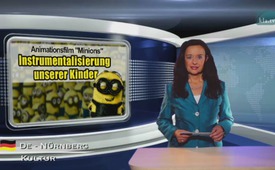 Анимационный фильм “Миньоны” – инструментализация наших детей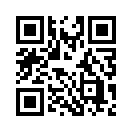 2 июля 2015 года в немецких кинотеатрах начался показ американского 3D-фильма «Миньоны». Уже в 2010 году в кино показывали фильм «Гадкий Я», а 2013 «Гадкий Я - Часть 2“. «Миньоны» является продолжением.2 июля 2015 года в немецких кинотеатрах начался показ американского 3D-фильма «Миньоны». Уже в 2010 году в кино показывали фильм «Гадкий Я», а 2013 «Гадкий Я - Часть 2“. «Миньоны» является продолжением. Уже за первые выходные немецкие кинозалы посетило 925.000 человек. Это превзошло даже число зрителей Fifty Shades of Grey (Пятьдесят оттенков серого).
Маленькие желтые человечки, эти Миньоны, шуточным образом внушают, что высшей целью в жизни является служить самому большому преступнику, жулику, обманщику или злодею. Среди Миньонов есть три так называемых героя. Они идут в поход, чтобы для народа, который  без управления тонет в депрессии, найти нового вождя – чем злее, тем лучше. Как это часто бывает в сказках, герои как раз не самые умные, лучшие и быстрые из народа, но после нескольких успешно выдержанных приключений, они могут решить свою непростую задачу. В сопровождении захватывающей ритмической музыки, Миньоны выступают на первый взгляд весьма безобидно. Миньоны, что означает в переводе «слуга или марионетка», являются нетребовательными, бесполыми, детскими существами, которые почти одинаково выглядят, разве что у некоторых вместо двух, только один глаз.
На первый взгляд трудно заметить, что этот остроумный, развлекательный фильм, с милыми созданиями, мог бы иметь негативное влияние на детей и взрослых зрителей.
Но следующая центральная мысль непрерывно вдалбливается зрителям, в основном детям: Не хорошее ли это ощущение, быть злым?“ или же „Это круто, следовать злу!“ и „Мир может существовать только с 1-ним бессовестным вождём“. 
И пугающее в этом то, что это поставленное на голову мышление – что зло становится хорошим, а добро злом – нацелено на детей и до младенцев, которые не могут противостоять этому влиянию. А от FSK, «Добровольного саморегулирования киноиндустрии», мультфильм “Миньоны” не получил никакого ограничения возраста, то есть он допущен с нулевого возраста. 
В наших классических сказках и детских расcказах, уважаемые зрители, всегда ясно преподавалось, что добро побеждает. Но в «Миньонах» эти ценности стоят на голове. Напрашивается подозрение, что центральная мысль фильма не является случайностью, но что понимание добра и зла должно быть основательно перепрограммировано, и в первую очередь, в сердцах наших детей. Новый документальный фильм «Инструментализированное ведение войны», который появился на kla.tv, подчёркивает это подозрение и показывает общую взаимосвязь, как с тактической ловкостью устанавливается единое мировое господство. Оно уже стратегически манипулирует целыми народами, которые посредством ложных манёвров сами ослабляют себя и даже незаметно сами себя уничтожают, чтобы затем, безусловно, включиться в новый мировой порядок. 

Подводя итог, можно сказать: Цель фильма “Миньоны” является – как и во всех других областях – размягчить привычное понятие морали, дестабилизировать наших детей и сделать их формируемыми. Под милой и безобидной маской преподаётся, что нормально и достойно подражания делать зло и быть под гоcподством зла. 

Дорогие зрители, американский 3D-фильм “Миньоны”, это что угодно, но только не безобидный и весёлый детский фильм. “Миньоны” применяются, как тактическое средство борьбы для манипуляции нашими детьми! Поэтому, пожалуйста, помогите защитить наших детей от этого подспудного и подлого влияния, которому они сами ещё не могут противостоять! Говорите с друзьями, знакомыми и соседями об этих глубоких взаимосвязях! Я благодарю Вас.от Johanna J. / Daniel D./ Horst M.Источники:http://alles-schallundrauch.blogspot.ch/2015/07/minions-hollywoods-satanische-macht.html

https://de.wikipedia.org/wiki/MinionsМожет быть вас тоже интересует:#Novyjmirovojporjadok - Новый мировой порядок - www.kla.tv/NovyjmirovojporjadokKla.TV – Другие новости ... свободные – независимые – без цензуры ...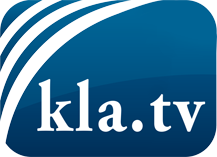 О чем СМИ не должны молчать ...Мало слышанное от народа, для народа...регулярные новости на www.kla.tv/ruОставайтесь с нами!Бесплатную рассылку новостей по электронной почте
Вы можете получить по ссылке www.kla.tv/abo-ruИнструкция по безопасности:Несогласные голоса, к сожалению, все снова подвергаются цензуре и подавлению. До тех пор, пока мы не будем сообщать в соответствии с интересами и идеологией системной прессы, мы всегда должны ожидать, что будут искать предлоги, чтобы заблокировать или навредить Kla.TV.Поэтому объединитесь сегодня в сеть независимо от интернета!
Нажмите здесь: www.kla.tv/vernetzung&lang=ruЛицензия:    Creative Commons License с указанием названия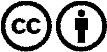 Распространение и переработка желательно с указанием названия! При этом материал не может быть представлен вне контекста. Учреждения, финансируемые за счет государственных средств, не могут пользоваться ими без консультации. Нарушения могут преследоваться по закону.